New Environmental Health Professional Mentoring Program Policy Mentor ExpectationsMentor should regularly attend regional meetings (if available in region).  Be knowledgeable of regional EH professional experts. Ensure that new EH professional attends regional meeting and is introduced to regional EH professionals. New Environmental Health Professional ResourcesProvide the link and review the Environmental Health Manual with new Environmental Health worker.  Mentor should review that the Environmental Health Manual is up to date and current.   The manual is found on the IEHA website.  http://www.ieha.net/New-Environmental-Health-Professional-Resource-ManualEncourage and provide availability of field visit training.   Line up and coordinate hands on inspections and guidance.This can be done with anyone within the region or out of region neighboring county that exemplifies the environmental health duties.  Give contact information of regional experts.  Provide information about IEHA/NEHA CEH’s and jot form submission.  Provide information about NEHA credentialing/testing.  Promote the importance of being credentialed. Promote being an IEHA member.  Mentor NotificationIDPH will notify mentor of new hire.  IDPH will refer new hire to mentor.A professional development committee member may notify mentor of new hire.  The mentor is not notified by IDPH of the new EH professional, the mentor should make contact with IDPH Environmental Health division to inform them of the new hire.  Mentor Job Description   NEHA Credentialed (Preferred but not required)5 years of experienceGood standing with state and contractsCurrent IEHA member Mentor List:  Refer to Appendix A for a current list.  Mentor list is developed based on IDNR regional map.  See Appendix B Appendix A:  Professional Development Mentors based on DNR Regional MapRegion 1		Jared Parmater (Blackhawk)			Kelly Amador (Blackhawk)			Region 2		Misti Kroeze (Butler)			Steve Anderson (Hancock)Region 3		Aimee Devereaux (DMACC) 			Tammy McKeever (Clay)Region 4		Sandy Bubke (Monona)			Carey Kersey (Carroll)Region 5		Ted Trewin (Dallas)			Mike Salati (Boone)Region 6		Jason Taylor (Washington)				Rob Thul (Johnson)Updated:  11/29/2021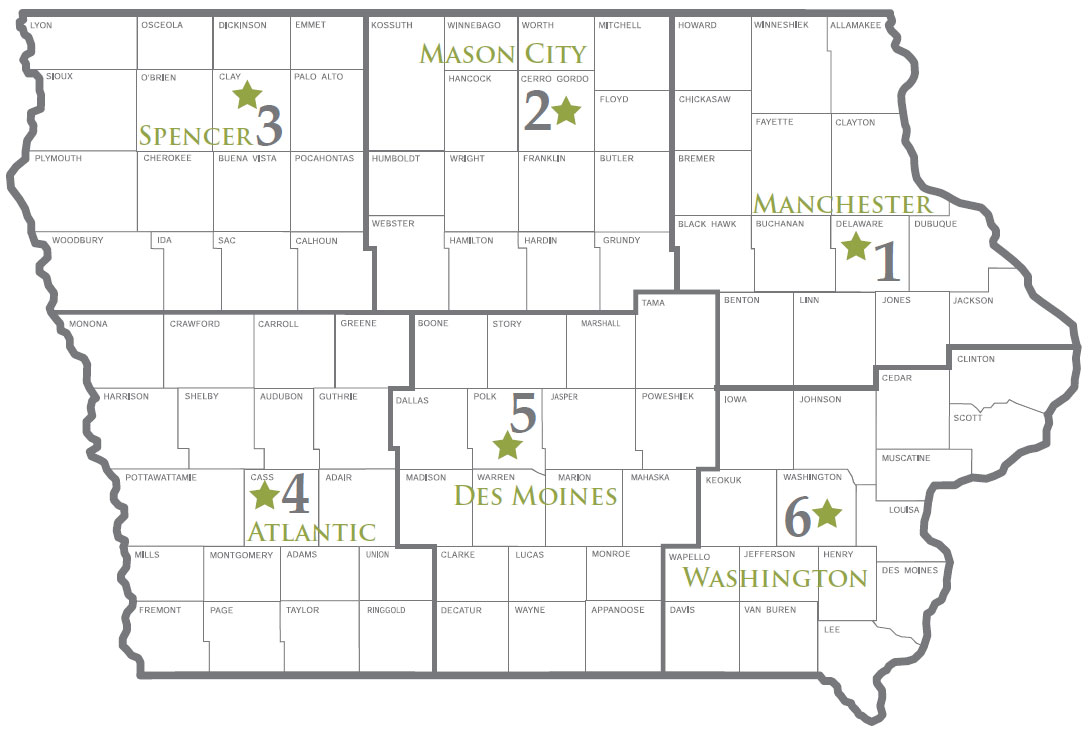 